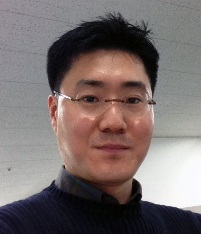 Objective 	      	 	Applying for a part-time freelance proofreader(from English to Korean and vice versa)  Language Background	 	Native Language – Korean Native Country - South KoreaExperience 	ARA Networks Co., Ltd. (Seoul, South Korea)            	      Nov. 2012 – PresentFull-Time Translator/Technical WriterTranslating(from Korean to English and vice versa) network security software manuals, installation guide, release note, US patent documents, white papers, UI/UX text, online help content, company web site, IR documents, sales presentation, marketing video script, etc.Writing software release notes for network products such as web/mobile content caching, load balancing and P2P traffic management solution.Creating a documentation style guideBuilding an internal terminology database for technical writing teamcApStAn Linguistic Quality Control, Inc. (Philadelphia, USA) Freelance Translator for Computer Science Test Material for Higher EducationPactera Technolgoy (Beijing, China)Freelance Translator Provided localization and globalization IT translation service for the industry leading vendors such as Tesla Motors, VMWare, Trend Micro and Power Integrations.MAXUN International Limited (Shenzhen, China) Freelance Proofreader/Translator/Quality CheckerProvided localization and globalization IT translation service for the industry leading vendors such as HTS, Hikvision, Dahua Technology, IKEA, Thrustmaster, Piceasoft, COMSO, Inc. and Pittasoft.E4NET (Seoul, South Korea)             	      Mar. 2012 – Nov. 2012Freelance Translator & ReviewerProvided localization and globalization translation service for the industry leading IT vendors such as Google, Cisco, Apple, McAfee, HP, Microsoft, Adobe, IBM and Digi-Key based on TM(translation memory) Responsible for translating, reviewing and proofreading for various IT and marketing documents including user manuals, marketing materials, sales report, training material, video presentation, online tutorials and website contents. Vision On Chip Co., Ltd.  (Seoul, South Korea)            June 2006 – Mar. 2012Translator/Technical Writer Translated and created technical documents for  video surveillance system such as user manual, datasheet, EOL/NDA/RMA/QC documents, software language table, software guide, update list, S/W& H/W debugging list, software release note, brochure, company profile, sales presentation material, IP contract agreement, service agreement, email messages, legal documents, parent(subsidiary) company website (www.visionmt.com & http://www.visiononchip.co.kr).Sales/Engineering SupportFiltered out various S/W & H/W error report given by customers and delivering it to the internal engineering team before providing  the counter feedback  to the customersProvided consecutive interpretation for overseas sales team and engineers.Vineyard Technologies, Inc. (California, USA)      	      Feb. 2003 – May 2006 Translator/Technical Writer Translated manuals for DVR(digital video recorder) system and an engineering evaluation kitCreated a wide range of marketing materialsPrepared marketing contents for a company website Responsible for creating a step-by-step hardware installation guide & system operation manuals on the subject of the digital video security systemProvided graphic design for brochures, catalogs, posters and product package box using various software toolsSales/Marketing Support Provided troubleshooting with one-to-one technical support service to end-user customersDemonstrated basic system operation and provided technical training for the internal sales/marketing teamDocumented RMA list for the returned productsManaged online sales databases for wholesalers(Sam’s Club and Fry’s Electronics)Highlights of Qualification   Daily Translation words: 1,000 (Mon. – Fri.) – .2,000 (Sat – Sun)Daily Proofreading words: 3,000(Mon. – Fri.) – 5,000 (Sat – Sun)Rich translation experience for numerous forms of technical, sales and marketing documentationExcellent communication skills both in English and Korean using a variety of online/offline communication tools including email, phone calls, SNS messaging, video conference and offline meeting Collaborating with workers  from different national and ethical backgroundComputer SkillOffice SoftwareSearch and Replace, Microsoft Word/Excel/PowerPoint/Visio/Outlook, Adobe PDF writer/Photoshop/Illustrator, FTP utilities, EditPlusCAT toolsSDL Trados Studio 2014/2015, WordFast, IBM Translation Manager, Xbench, Idiom, Ontram+, Across, PassoloWork Sampleshttp://www.aranetworks.com  |   http://www.visionmt.com Education B.S. Computer Information Systems                                             May 2003Golden Gate University, San Francisco, CA, USA 			       Liberal Arts Course    				                        Aug. 1994			       City College of San Francisco, CA, USA 			      Electronic Engineering 			                        Mar. 1991			      Kwang Woon University, Seoul, South Korea